Registrering av hjärtstartare i Sveriges HjärtstartarregisterFörst och främst vill Svenska HLR rådet och Hjärtstartarregistret (SHR) tacka dig/er för att du/ni överväger att anmäla er hjärtstartare så att den blir synlig på en karta (hjartstartarregistret.se) och kan användas av livräddare och SOS-Alarm vid plötsliga, oväntade hjärtstopp. Anmälan till SHR är helt gratis, enkel och frivillig!Ansvarig person, vad innebär det?
Förutom adress och en del andra uppgifter, behöver vi för- och efternamn på ansvarig, mobiltelefonnummer eller/och annat telefonnummer (till företagets växel t ex). Att vara ansvarig innebär inte ansvarig för eventuella hjärtstoppslarm, utan endast ansvarig kontaktperson eller ägare för den specifika apparaten.

Mailadress till ansvarig
En viktig uppgift är din/er mailadress, det är till den vi sänder våra valideringsmail. Om företaget eller föreningen har en allmän mailadress som hanteras frekvent, använd den mailadressen. Om inte, använd din egen privata mailadress alternativt din företagsmail beroende på var hjärtstartaren är placerad. Använd inte mailadresser som någon på företaget/föreningen kontrollerar endast ibland! Risken är då att våra valideringsmail inte handläggs i tid.Validering betyder att ansvarig bekräftar uppgifter om hjärtstartaren
Var 6:e månad skickar vi valideringsmail för att ansvarig/ägaren ska bekräfta att hjärtstartaren fortfarande finns på samma plats, och att inga uppgifter är ändrade. Om vi inte får svar på mailet, skickas ett nytt mail efter 7 dagar till ansvarig. Om inte heller detta mail besvaras, tas hjärtstartaren bort från kartan. Vi kan inte längre garantera att apparaten finns på angiven plats. Ett tredje mail skickas efter ytterligare 7 dagar, dvs. efter 6 mån plus 14 dagar.

Missar man att besvara mailen, går det bra att kontakta info@hjartstartarregistret.se för att få hjälp. Kontrollera skräppost om du inte har fått något mail efter 6 månader. Beroende på säkerhetsinställningar i din dator kan mailen i sällsynta fall hamna där. Valideringsmail skickas inte ut under juli månad. Vår server skickar mailen kl 02.00 på natten för att inte så många registreringar av hjärtstartare ska pågå samtidigt. Via länken du/ni får i mailet kommer ni in på sidan för er egen hjärtstartare och kan ändra uppgifter om det skulle behövas. Ni kan också tillfälligt sätta hjärtstartaren ur bruk om t ex elektroderna inte har ersatts efter eventuellt hjärtsoppslarm.Ansvar vid flytt av hjärtstartare, förändrad mailadress mm.
Vi är tacksamma om du/ni som ansvarig utser annan ansvarig person vid byte av arbetsplats, föräldra- och barnledighet, längre sjukskrivningar, studier mm. Detta är mycket viktigt. Logga in i SHR och ändra själv uppgifterna. Det är också bra att den nye ansvarige har fått information om hjärtstartaren och SHR, mailen mm. Flyttar företaget måste ny adress uppges. Vid eventuella problem kontakta ovanstående mailadress.Utbildningsföretag inom hjärt-lungräddning och försäljare av hjärtstartare
Vi ser helst att företagare inom ovanstående grupper inte registrerar hjärtstartare år sina kunder med sin egen företagsmail. Det är mycket viktigt att de som äger en hjärtstartare registrerad i SHR förstår vad det innebär och känner ansvar för den, svarar på valideringsmailen och anmäler eventuella förändringar. Däremot välkomnar vi givetvis att företagen informerar kunderna om SHR, samt hjälper till med att registrera försålda hjärtstartare.Hur kontrollerar jag min hjärtstartare?
Att kontrollera hjärtstartarens funktionsduglighet är inte svårt, men behöver utföras med jämna mellanrum. Läs mer nedan vad du ska göra. Känner du dig osäker, kontakta din återförsäljare av hjärtstartaren.https://www.hlr.nu/wp-content/uploads/2018/11/Kontrollera-din-hj%C3%A4rtstartare.pdf

Skydd av personuppgifter i SHR
GDPR lagstiftningen omfattar skydd av personuppgifter i SHR och mer om detta kan du/ni läsa om här på HLR rådets hemsida:https://www.hlr.nu/wp-content/uploads/2018/06/GDPR-utredning-Sveriges-Hj%C3%A4rtstartarregister-A1.pdfMer information
Mer information om hjärtstartare, hur de ska skyltas och vad hjärtsäker zon är för något finner du/ni nedan. Där finns också information att ladda ner om hur man registrerar och validerar hjärtstartaren:https://www.hlr.nu/om-hjartstartare-2/Inköp av hjärtstartare
HLR rådet och Sveriges Hjärtstartarregister rekommenderar inte vilken typ av hjärtstartare du/ni ska införskaffa, det får respektive kund själva ta ställning till. Däremot har vi samlat information om viktiga saker att tänka på inför inköp, se länken ovan om hjärtstartare. 
Sveriges Hjärtstartarregister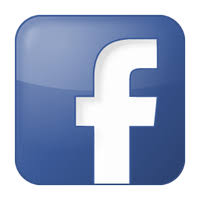 /HLR rådet 181126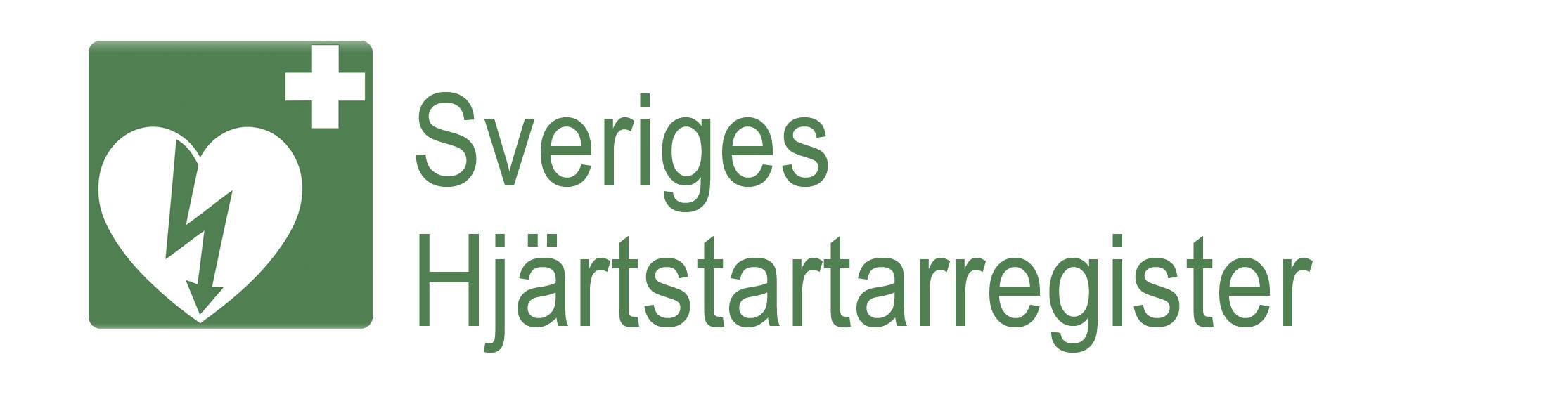 